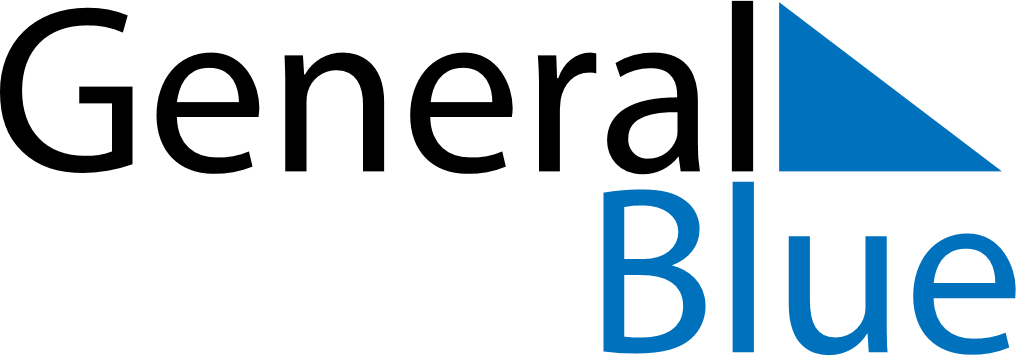 Poland 2025 HolidaysPoland 2025 HolidaysDATENAME OF HOLIDAYJanuary 1, 2025WednesdayNew Year’s DayJanuary 6, 2025MondayEpiphanyApril 20, 2025SundayEaster SundayApril 21, 2025MondayEaster MondayMay 1, 2025ThursdayLabour DayMay 3, 2025SaturdayConstitution DayMay 26, 2025MondayMother’s DayJune 8, 2025SundayPentecostJune 19, 2025ThursdayCorpus ChristiAugust 15, 2025FridayAssumptionNovember 1, 2025SaturdayAll Saints’ DayNovember 11, 2025TuesdayIndependence DayDecember 25, 2025ThursdayChristmas DayDecember 26, 2025FridayBoxing Day